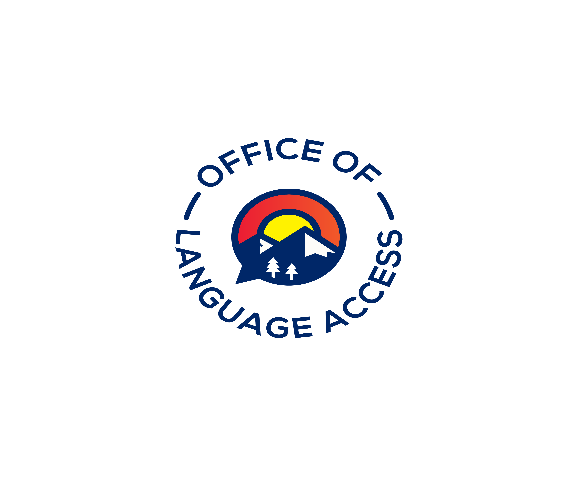 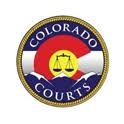 Office of Language Access - Continuing EducationApproval Request FormAll educational activities not included in the pre-approved list must be submitted to the compliance Panel a minimum of fifteen (15) days before the event takes place to receive approval and a CEAA number.  All individual approval request forms must include supporting documentation such as a syllabus, agenda, or any other course material pertinent to the request. The Panel has discretion to deny a requestPlease submit this form via email to the Office of Language Access or Continuing Education Compliance Panel designee:  E-mail:  continuingED@judicial.state.usCourse InformationCourse InformationTitle	Title	Brief description of contentBrief description of contentSpeaker’s Name & Title (for conference or multi-day events, please list names and titles of speakers on separate sheet)Speaker’s Name & Title (for conference or multi-day events, please list names and titles of speakers on separate sheet)Date(s) of ActivityTime of Activity(from)(to)Number of continuing education points requested(One point per hour of instruction; maximum of 12 points per event)  Number of continuing education points requested(One point per hour of instruction; maximum of 12 points per event)  Signature of Requesting IndividualDateApproval (to be completed by the Language Access Administrator)Approval (to be completed by the Language Access Administrator)Approval (to be completed by the Language Access Administrator)Reviewed by                                                     DateCEAA#CommentsPoints ApprovedPoints ApprovedComments